Регистрационный номер: 2.15-02/0402-01Дата регистрации: 04.02.2021 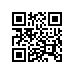 О проведении государственной итоговой аттестации студентов образовательной программы «Математические методы моделирования и компьютерные технологии» МИЭМ НИУ ВШЭ в 2021 годуПРИКАЗЫВАЮ:Провести в период с 26.04.2021 г. по 30.06.2021 г. государственную итоговую аттестацию студентов 2 курса образовательной программы «Математические методы моделирования и компьютерные технологии», направления подготовки 01.04.02 «Прикладная математика и информатика» МИЭМ НИУ ВШЭ, очной формы обучения.Включить в состав государственной итоговой аттестации следующие государственные аттестационные испытания: - междисциплинарный экзамен по направлению подготовки;- защита выпускной квалификационной работы.Государственные аттестационные испытания организовать и провести с применением дистанционных технологий.Проведение государственных аттестационных испытаний сопровождать видеозаписью в установленном в НИУ ВШЭ порядке.Утвердить график проведения государственной итоговой аттестации согласно приложению.Установить окончательный срок загрузки итогового варианта выпускной квалификационной работы в систему LMS 23.05.2021 г.И.о.директора,Научный руководитель МИЭМ НИУ ВШЭ					Е.А.Крук